Приложение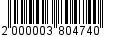 УТВЕРЖДЕНпостановлениемадминистрации от ______________ № ________СОСТАВ КОМИССИИпо делам несовершеннолетних и защите их прав при администрации муниципального образования «Всеволожский муниципальный район» Ленинградской области ______________Председатель комиссии:Председатель комиссии:Половинкин 
Валерий Анатольевич- заместитель главы администрации 
по безопасности.Заместитель председателя комиссии:Заместитель председателя комиссии:Фролова 
Елена Ивановна- заместитель главы администрации
по социальному развитию.Ответственный секретарь:Ответственный секретарь:Озерова 
Ольга Георгиевна- главный специалист комиссии по делам несовершеннолетних и защите их прав.Члены комиссии:Члены комиссии:Орлова 
Александра Владимировна- заместитель председателя Комитета 
по образованию-заведующий сектором правовой и кадровой работы;Вышемирская
Анна Владимировна- заместитель председателя Комитета 
по социальным вопросам;Шефер
Елена Владимировна- начальник отдела опеки и попечительства Комитета по социальным вопросам;Власов 
Игорь Геннадьевич- районный педиатр ГБУЗ ЛО «Всеволожская клиническая межрайонная больница» 
(по согласованию);Наделяева
Елена Викторовна- директор Всеволожского филиала Государственного казенного учреждения 
«Центр занятости населения Ленинградской области» (по согласованию);Прокофьев 
Владимир Юрьевич- районный врач - психиатр - нарколог 
ГКУЗ «ЛОНД» (по согласованию);Яранова
Екатерина Владимировна- заведующая отделением социального сопровождения семей с детьми, признанных нуждающимися в социальном обслуживании МКУСО «Социально-реабилитационный центр для несовершеннолетних»;Матвиенко 
Светлана Васильевна- заместитель начальника ОУУП 
и ПДН-начальник ПДН УМВД России 
по Всеволожскому району Ленинградской области (по согласованию);Благодаров 
Денис Владимирович- заместитель главного государственного инспектора Всеволожского района 
по пожарному надзору, подполковник внутренней службы (по согласованию);Шостак 
Евгения Валерьевна- начальник отдела по молодежной политике, туризму и межнациональным отношениям;Краскова 
Наталья Вадимовна- начальник отдела культуры;Кудряшов 
Алексей Вячеславович- заместитель руководителя следственного отдела по городу Всеволожску следственного управления Следственного комитета Российской Федерации по Ленинградской области, 
майор юстиции (по согласованию);Елагина 
Екатерина Станиславовна- заместитель начальника филиала 
по Всеволожскому району Ленинградской области ФКУ УИИ УФСИН России по СПб и ЛО (по согласованию).